Name_________________ Date __________Juan Ponce de Leon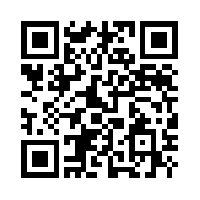 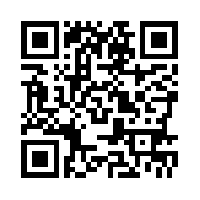 QuestionAnswerWhat country sponsored Ponce de Leon’s trip? When did he sail? Where did he land? (city & state)What was Ponce de Leon looking for?What did he do while he was in the New World?QuestionAnswerWho did Ponce de Leon first sail to the New World with?de Leon was a warrior, how did he get his wealth? What island did he get his wealth from?de Leon was chosen to be the governor of what country? Why did the King of Spain choose him?What three things did the King of Spain want de Leon to do in the New World?